AUTUNNOI colori dell’autunnomi vestonocome una pelle.Tra la quietee l’arrivo dei temporalisi stendeil mio respiro.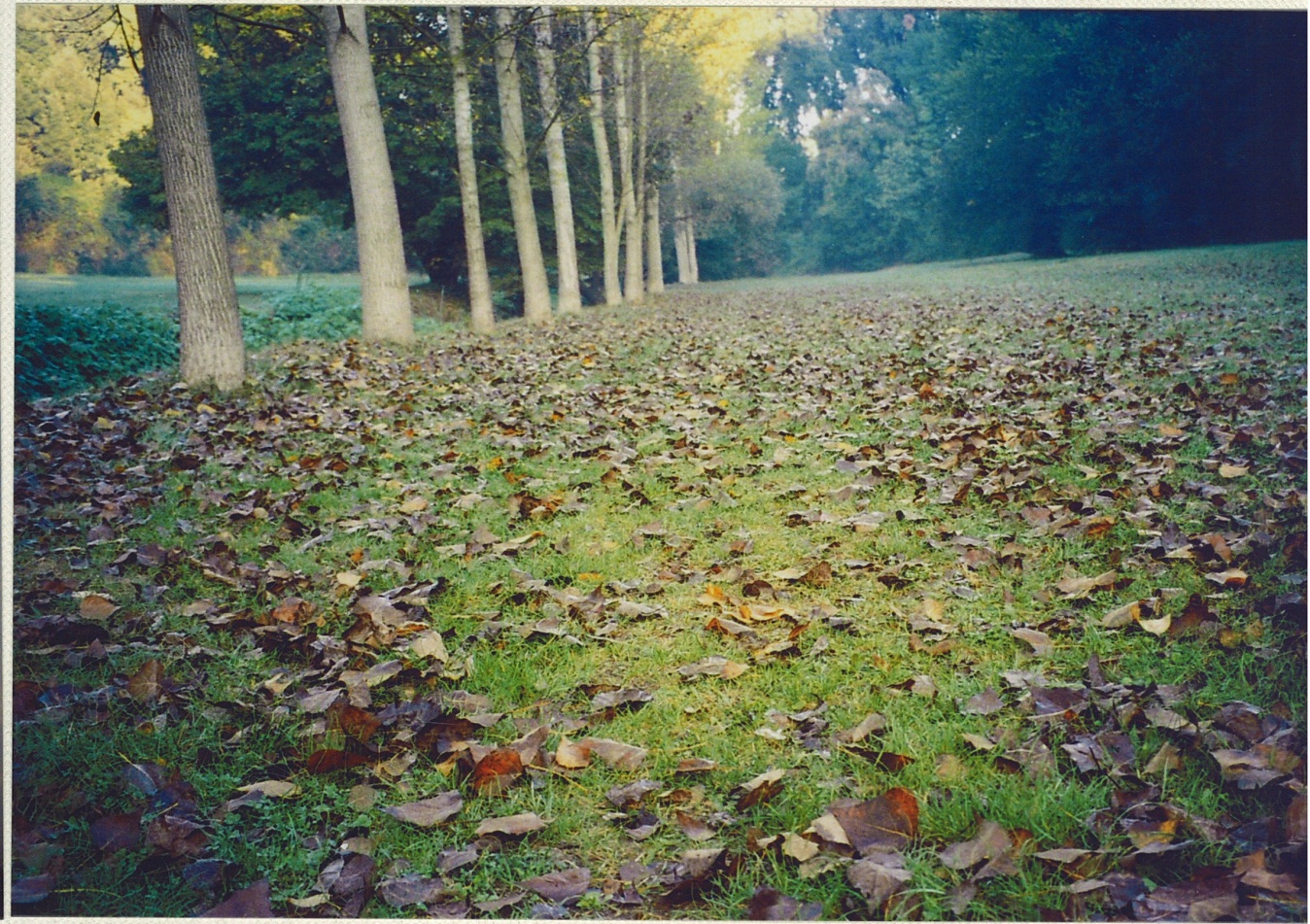 